Opmerking:In de Verordening (EU) 1299/2013 van 17 december 2013 schrijft de Europese Unie in artikel 13 het afsluiten van een samenwerkingsovereenkomst tussen de partners van een INTERREG project voor. (Verdere informatie daarover vindt u in de „Toelichting op de samenwerkingsovereenkomst“.)Dit model van een samenwerkingsovereenkomst is met name op de structuur van het INTERREG V A programma Deutschland-Nederland afgestemd. Zij bevat belangrijke regelingen die deel dienen uit te maken van een samenwerkingsovereenkomst en daarom niet gewijzigd mogen worden. Daarnaast bevat dit model echter ook regelingen (zie art. 9-12) die door de INTERREG-partners aanbevolen worden. Deze regelingen en de elementen die de partners zelf kunnen vastleggen zijn geel gemarkeerd.Samenwerkingsovereenkomst tussen de lead partner en de projectpartners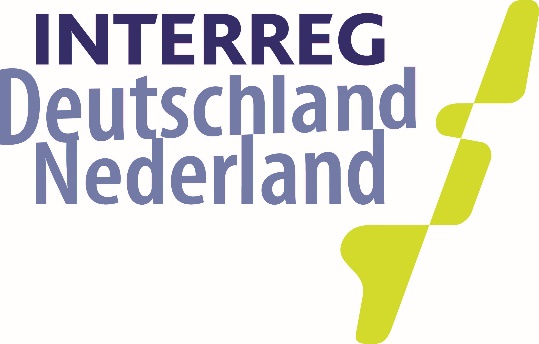 voor het INTERREG V A-project ‘……........……………’ (…………….)De ondergetekenden, hierna te noemen lead partner en projectpartnersLead partner:	..................................Projectpartner:.................................................................daar waar lead partner én de projectpartners bedoeld worden, wordt gesproken over ‘partners’,zijn, met in achtneming van:	- 	het INTERREG V-programma Deutschland-Nederland, zoals vastgesteld door de Europese commissie op 17 november 2014 met bijbehorende en alle van toepassing zijnde Europese en nationale wet- en regelgeving;- 	de projectaanvraag ‘ ………’ (……) - 	de subsidiebepalingen voor projecten uitgevoerd in het kader van het INTERREG V A programma Deutschland-Nederlandovereengekomen:Artikel 1 	Samenwerking en financiële omvang1.	Partners komen overeen dat zij samenwerken gedurende tenminste de looptijd van het project, tot de formele afsluiting door de beschikkende instantie is gevolgd. 2.	De projectaanvraag en de goedkeurende beschikking op de projectaanvraag alsmede, indien van toepassing, de verlengingsaanvraag en de goedkeurende beschikking op de verlengingsaanvraag maken deel uit van deze samenwerkingsovereenkomst.3.	Het kosten- en financieringsplan is voor elke partner in de aanvraag bindend vastgelegd. De gespecificeerde begroting van de kosten is als bijlage bij deze samenwerkingsovereenkomst gevoegd. Artikel 2 	Projectpartners1.	Projectpartners participeren in het project en werken actief samen. Projectpartners nemen alle noodzakelijke maatregelen met betrekking tot de uitvoering en verloop van het project, een en ander in overeenstemming met het doel van het project zoals overeengekomen. Projectpartners voeren het project goed, op tijd en binnen de voorwaarden van de samenwerkingsovereenkomst uit.2.	Projectpartners nemen aan het project deel conform de Verordening (EU) nr. 1299/2013, de voor INTERREG VA geldende criteria en de geldende communautaire en nationale voorschriften. (Bij conflict prevaleert artikel 2 lid 2 boven artikel 2 lid 1.)3.	De projectpartners houden zich aan de in de subsidiebepalingen en de in de beschikking vastgestelde bepalingen. 4.	Elke projectpartner is verplicht:a. 	onverwijld alle informatie en stukken ter beschikking te stellen die nodig zijn ten behoeve van de controlerende instanties en personen.b.	de projectgerelateerde gegevens te leveren die vereist zijn om de resultaten en effecten van het programma in kaart te brengen.c.	de lead partner onverwijld in kennis te stellen wanneer- 	hij na de subsidietoekenning voor hetzelfde doel bij andere publieke instanties meer subsidies heeft aangevraagd of van deze heeft ontvangen, of wanneer hij –eventueel andere– middelen van derden of financiële bijdragen van derden voor de gebruikmaking van het project ontvangt- 	het subsidiedoel of andere voor de toekenning van de subsidie doorslaggevende omstandigheden veranderen of wegvallen; - 	blijkt dat het subsidiedoel niet of met de toegekende subsidie niet kan worden bereikt;- 	de aan de toekenning ten grondslag liggende projectlooptijd en/of projectfinanciering veranderen, investeringsgoederen verloren gaan of een andere vorm van vertraging bij de uitvoering van het project optreedt;- 	te inventariseren zaken (overeenkomstig de bepalingen in de subsidiebepalingen) binnen de in de subsidiebeschikking gestelde termijn niet meer conform het subsidiedoel worden gebruikt of niet meer nodig zijn.d.	de lead partner te informeren over informatie die een projectpartner van derden met betrekking tot het project ontvangt.e.	de nauwkeurigheid te waarborgen van de informatie die zij levert aan de lead partner en aan de andere projectpartners, en om bij ontdekking van enige onnauwkeurigheid of fout hierin, deze onmiddellijk te herstellen.f.	te allen tijde te goeder trouw te handelen.g.	op een coöperatieve wijze te participeren in en bij te dragen aan vergaderingen en bijeenkomsten in het kader van het project.5.	Elke projectpartner is aansprakelijk in geval van onregelmatigheid van de door hem gedeclareerde uitgaven.Artikel 3 	Lead partner 1.	De lead partner draagt zorg voor de correcte tenuitvoerlegging van het volledige project. 2.	De lead partner zorgt ervoor, in nauw overleg met het Programmamanagement, dat alle projectpartners betrokken bij de uitvoering van het project voor alle transacties betreffende het project hetzij een afzonderlijk boekhoudsysteem, hetzij een passende boekhoudkundige code gebruiken.3.	De lead partner is verplicht alle benodigde informatie en documenten aan de projectpartners te verstrekken.4.	De lead partner houdt zich aan de in de subsidiebepalingen en de in de beschikking vastgestelde bepalingen. Artikel 4	Financiële rapportage / Uitbetalingsaanvraag1.	Met in achtneming van de voorschriften in de subsidiebepalingen dient elke projectpartner een uitbetalingsaanvraag in bij de lead partner, waarin de uitgaven tijdens de declaratieperiode zijn opgenomen. In de bijlage bij de uitbetalingsaanvraag (financiële onderbouwing) dienen de kosten gespecificeerd te worden opgevoerd conform de indeling van het kosten- en financieringsplan, in chronologische volgorde en overeenkomstig de voorschriften in desubsidiebepalingen.2.	Projectpartners stellen alle nodige informatie met betrekking tot de gedane uitgaven beschikbaar aan de lead partner.Artikel 5 	Uitbetaling van de aangevraagde subsidiebijdragen 1.	De lead partner zorgt voor betaling van de aangevraagde en gecontroleerde INTERREG-subsidie aan de projectpartners binnen … dagen na ontvangst van de uitbetaling door de Certificeringsautoriteit. 2.	Onverschuldigd ontvangen bedragen worden door de projectpartners zo spoedig mogelijk, doch uiterlijk binnen … dagen na kennisgeving, aan de lead partner terugbetaald. De lead partner zorgt ervoor dat alle ten gevolge van een onregelmatigheid ontvangen bedragen onverwijld aan de Certificeringsautoriteit worden terugbetaald.Artikel 	6	Restitutie van de subsidie1. 	De lead partner stelt de projectpartners onverwijld op de hoogte wanneer de subsidiebeschikking met terugwerkende kracht geheel of gedeeltelijk wordt ingetrokken of herroepen of anderszins ongeldig wordt.2. 	Wanneer de subsidiebeschikking met terugwerkende kracht geheel of gedeeltelijk wordt ingetrokken of herroepen of anderszins ongeldig wordt, dient de subsidie onverwijld aan de lead partner te worden gerestitueerd. De leadpartner zorgt ervoor dat alle te restitueren subsidie onverwijld aan de Certificeringsautoriteit wordt gerestitueerd.3. 	De over het te restitueren subsidiebedrag in rekening gebrachte rente komt naar rato van evenredigheid over het te restitueren subsidiebedrag voor rekening van de partners. Artikel 7	Beschikbaarheid van documenten1. 	Projectpartners zorgen ervoor dat alle bewijsstukken voor uitgaven en controles – met inbegrip van alle documenten die vereist zijn voor een voldoende betrouwbaar controletraject – in verband met het project worden bewaard gedurende vijf jaar na indiening van het bestedingsbewijs, voor controledoeleinden ter beschikking staan ten behoeve van de in de subsidiebepalingen genoemde instanties, tenzij op grond van fiscaalrechtelijke of andere voorschriften in een langere bewaartermijn wordt voorzien.In geval van gerechtelijke vervolging of op een met redenen omkleed verzoek van de Commissie worden deze termijnen geschorst.2.	Alle bewijsstukken moeten als originele stukken, als gewaarmerkte kopie van het origineel of op algemeen erkende gegevensdragers ter beschikking staan.Artikel 8 	Informatieverstrekking en publiciteit1. 	Projectpartners stellen alle nodige informatie beschikbaar aan de lead partner ten behoeve van voorlichting en publiciteit met betrekking tot het project. 2.	Partners zijn verplicht bij alle voorlichting en publiciteit de voorschriften overeenkomstig punt 9 van de subsidiebepalingen (ANBest INTERREG D-NL) te volgen. Artikel 9 	Bestaande kennis1.	Bestaande kennis is de kennis die een partner in brengt voor de uitvoering van het project. Hieronder wordt tevens begrepen intellectuele eigendomsrechten van een partner. Deze kennis wordt kosteloos ter beschikking gesteld. De andere partners mogen deze kennis, behoudens schriftelijke toestemming van de partner die de kennis ter beschikking stelt, niet overdragen aan derden.2.	Bestaande kennis en de eventueel daarop gevestigde intellectuele eigendomsrechten zijn en blijven eigendom van de partner die deze ter beschikking stelt.Artikel 10	Nieuwe kennis1.	Nieuwe kennis is de kennis die door partners wordt ontwikkeld in het kader van het project. Hieronder wordt tevens begrepen potentiële intellectuele eigendomsrechten, zoals bijvoorbeeld patenten en auteursrechten op software.2.	Indien twee of meer partners betrokken waren bij de nieuwe uitvinding of nieuwe kennis, hierna te noemen de uitvindende partners, zullen ze onderling een schriftelijke regeling treffen met betrekking tot de eigendom van deze uitvinding of nieuwe kennis. Deze overeenkomst zal tenminste het volgende bevatten: een eigendomsregeling, een gratis licentie voor gebruik van de andere uitvindende partner(s) in het kader van het project, beschikbaarstelling zonder begunstiging of benadeling voor gebruik ervan buiten dit project .*3.	Elke partner zal zijn nieuwe kennis (met in achtneming van de geheimhoudingsplicht) kosteloos beschikbaar stellen aan de andere partners voorzover dit nodig is voor de uitvoering van het project. Het beschikbaar stellen van de nieuwe kennis aan de andere partners is uitsluitend bedoeld voor gebruik binnen de doelstelling van het project, deze nieuwe kennis is zonder schriftelijke toestemming van de partners, die deze kennis ter beschikking stellen niet overdraagbaar aan derden.*4.	De verkregen gebruiksrechten van de nieuwe kennis van een andere partner worden uitsluitend aangewend in overeenstemming met de doelstelling van het project en ten behoeve van de doelgroep van het project. Artikel 11 	Rechten van derden1.	Elke partner zal de nodige zorgvuldigheid in acht nemen om vast te stellen of kennis valt of kan vallen onder de beperkingen van dit artikel.2.	Elke partner zal de andere partners inlichten betreffende:a.  	een contractuele beperking die van toepassing kan zijn op een bestaand recht van derden op zijn beschikbaar gestelde bestaande kennis;b. 	een verplichting van een partner om nieuwe kennis aan een derde beschikbaar te stellen;c. 	een beperking die voortvloeit uit een wettelijke of daarmee vergelijkbare regeling die gevolgen heeft voor  - 	de beschikbaarheid van informatie of- 	rechten of licenties daarop betrekking hebbend die een nadelig effect hebben op de uitvoering van deze samenwerkingsovereenkomst of mogelijke exploitatie of commercialisatie van de resultaten.3.	Bericht hiervan zal aan de lead partner worden gegeven voorafgaand aan het tekenen van deze samenwerkingsovereenkomst of indien dit later bekend wordt, zodra de beperking bekend is.4.	Een partner zal na ondertekening van deze samenwerkingsovereenkomst geen overeenkomst aangaan met een derde partner indien dit beperkingen oplevert zoals in dit artikel beschreven.Artikel 12 	GeheimhoudingPartners zijn verplicht tot geheimhouding tijdens de gehele looptijd van het project met betrekking tot:a. 	alle informatie en documenten die zij van elkaar ten behoeve van de uitvoering van het project ontvangen, als ookb. 	alle in het kader van deze samenwerkingsovereenkomst te ontwikkelen en ontwikkelde informatie, gegevens, materialen, bestaande- en nieuwe kennis, werkwijzen, technieken, expertise, tussen- en eindrapportages, met uitzondering van informatie en gegevens die- 	al bekend waren op het moment van aanvang van het project of die later buiten de schuld van partners bekend zijn geworden,- 	op grond van wettelijke verplichtingen bekend moeten worden gemaakt,- 	reeds door daartoe gerechtigde derden, die niet onder de geheimhoudingsplicht vallen, zijn verkregen, een en ander te bewijzen door de partner die zich op de uitzonderingssituatie beroept.Artikel 13 	WijzigingDeze samenwerkingsovereenkomst kan slechts schriftelijk met instemming van alle partners worden gewijzigd.Artikel 14 	LooptijdDeze samenwerkingsovereenkomst gaat in op …… en wordt afgesloten voor de duur van het project, zoals vastgelegd in de projectbeschrijving. Indien de realisering van het project dit vereist, kan de looptijd van de samenwerkingsovereenkomst worden verlengd.
Artikel 15 	Beëindiging1.	Indien een van de partnersa.	failliet gaat, surséance van betaling aanvraagt, geliquideerd wordt, waarvoor een schuldenregeling wordt getroffen of waarop een andere regeling wordt getroffen ten behoeve van zijn schuldeisers;b.	wordt getroffen door een overmacht die langer dan … dagen onafgebroken duurt;c.	in gebreke is en dit gebrek niet binnen … dagen hersteld kan worden. De termijn van … dagen gaat in nadat ingebrekestelling heeft plaats gevonden;d. 	niet langer deel kan en wil nemen aan het project,dienen de overige partners onverwijld in contact te treden met het Programmamanagement. Enkel in nauw overleg met het Programmamanagement kunnen de overige partners besluiten om de samenwerkingsovereenkomst met deze partner op te zeggen. 2.	Na een beëindiging, zoals vermeld in lid 1, wordt het project door de overgebleven partners voortgezet voor zover dat binnen hun capaciteiten ligt.De partner met wie de samenwerkingsovereenkomst is beëindigd, is verplicht alle relevante documenten, tekeningen en informatie met betrekking tot de uitvoering van het project aan de overgebleven partners ter beschikking te stellen, zodat het project zoveel mogelijk overeenkomstig de oorspronkelijke planning kan worden uitgevoerd.3.	De partner, wiens deelname beëindigd is overeenkomstig lid 1, deelt voor zijn deel in de inkomsten en kosten van het project over de periode tot op de dag voorafgaand aan de dag van beëindiging. Alle vergoedingen, waar deze partner recht op heeft, worden opgeschort totdat alle door deze partner verschuldigde kosten en renten zijn betaald. Het bedrag van alle verschuldigde kosten en renten wordt verrekend met de aan deze partner toekomende vergoedingen.4.	Indien de beschikking voor het project door het Comité van Toezicht of de Stuurgroep met terugwerkende kracht wordt ingetrokken of herroepen of anderszins ongeldig wordt verklaard, wordt deze samenwerkingsovereenkomst beëindigd. De partners verplichten zich mee te werken tot een correcte afwikkeling van de uit de herroeping en beëindiging voortvloeiende gevolgen. Artikel 16 	Tussentijds toetredende partnerIndien de partners tussentijds een nieuwe partner wensen toe te laten treden, wordt onverwijld contact opgenomen met het Programmamanagement. Enkel in nauw overleg met het Programmamanagement kunnen de partners besluiten de nieuwe partner te laten toetreden.Na een positief besluit van de partners is de samenwerkingsovereenkomst eveneens van toepassing op de nieuw toegetreden partner. De nieuw toegetreden partner dient schriftelijk te verklaren de samenwerkingsovereenkomst te accepteren en mede te ondertekenen.Artikel 17	RechtskeuzeOp deze samenwerkingsovereenkomst en alle andere regelingen die uit deze samenwerkingsovereenkomst voortvloeien is uitsluitend het Nederlandse / Duitse recht van toepassing.Aldus overeengekomen,te …………………d.d…………………..Lead partner………….Projectpartners……….....………....………….  